Resilience Practices FORUM 2016FORUM pratiche di resilienza 2016SCHEDA DI ADESIONELa scheda è da compilare direttamente in formato .doc (o equivalente). Il file con la scheda compilata è da inviare in formato .doc alla mail osservatorio-resilienza@polimi.it entro il 15 novembre 2015.Per ogni informazione e chiarimento è possibile scrivere una mail all’indirizzo osservatorio-resilienza@polimi.it o contattare telefonicamente Angela Colucci o Catherine Dezio, tel. 02.2399.5450 o 02.2399.2648 (Osservatorio Pratiche di Resilienza c/o DAStU - Politecnico di Milano)SEZIONE 1 – ANAGRAFICA  [sezione da compilare]Titolo della pratica *Riportare un titolo un motto che rappresenti la pratica o l’esperienza Compilare qui Link o sito web (se predisposto)Compilare qui Capofila (responsabile), “leader” partner o soggetto attuatoreCompilare qui Soggetti in partenariato Compilare qui Dove viene svolta la pratica*Inserire una descrizione del contesto (max 500 caratteri) e inserire un’immagine cartografica (se possibile e se inerente indicare l’estensione territoriale della pratica) Compilare qui Inserire mappa qui Stato di attuazione della pratica*A che punto del processo vi trovate? Indicare il periodo di inizio della pratica , gli eventuali risultati parziali (milestone) e finali conseguiti e il periodo di conclusione della pratica Compilare qui SEZIONE 2 – DESCRIZIONE   [sezione da compilare]Descrizione della pratica *Riportare una breve descrizione del processo e della pratica (max. 500 caratteri) Compilare qui Obiettivi, strategie e azioni previste*Quali sono gli obiettivi che hanno orientato la pratica? Quali le strategie e le principali azioni messe in campo (max 1.500 caratteri)?Compilare qui SEZIONE 3 – PROCESSO   [sezione da compilare]Come è stato attivato il processo? *Da dove ha avuto origine e quali le principali tappe (max 1.000 caratteri)?Compilare qui Quali costi e quali finanziamenti? *opzionale: Se la pratica ha dei costi, come sono stati finanziati(max 1.000 caratteri)?Compilare qui Soggetti attivi*Chi sono i soggetti che partecipano attivamente alla pratica per competenza e livelli di disponibilitàCompilare qui Beneficiari*Chi sono i beneficiari diretti e indiretti di questa pratica, considerando anche i soggetti attiviCompilare qui SEZIONE 4 – RIFLESSIONI [SEZIONE OPZIONALE]Perché la pratica si definisce o si può definire “pratica di resilienza”?*(max 500 caratteri) Compilare qui Attese e ricadute positive *Quali sono le ricadute positive o le attese ricadute positive sul sistema territoriale  e sulla comunità (max 500 caratteri)?Compilare qui Criticità emerse e/o ostacoli *Quali criticità o barriere sono state incontrate nella costruzione e nella attuazione della pratica(max 500 caratteri)?Compilare qui Parole chiave *Riportare massimo 5 parole chiave per identificare la pratica (possono includere aspetti caratterizzanti, temi, luoghi, soggetti)Compilare qui SEZIONE 5 – ICONOGRAFICA (max 3 immagini)  [SEZIONE OPZIONALE]*Inserire massimo  3  immagini (a bassa risoluzione) indicative della pratica e una breve didascalia descrittivaInserire  qui Inserire  quiInserire  quiSezione 6: REFERENTE E CONTATTI  [sezione da compilare]I dati personali saranno utilizzati unicamente al fine di contattare i referenti e solamente ai fini della organizzazione del FORUM e delle attività dell’Osservatorio Pratiche di Resilienza Nome, cognome del referente Nome e tipo di struttura Indirizzo /sede e recapiti della struttura Sito web della struttura Ruolo del referente nella pratica e/o nella struttura Indirizzo personale (se diverso dalla sede della Struttura) del referente Indirizzo e-mail del referente e, se disponibile, della strutturaTelefono del referente e, se disponibile, della strutturaDICHIARAZIONI DI INTERESSE  E INFORMATIVE Consenso privacy *obbligatoria Firmando e aderendo con il presente modulo,  autorizzo il trattamento dei miei dati personali ai sensi del Decreto Legislativo 30 giugno 2003, n. 196, per le finalità correlate alla mia partecipazione all'evento e per le attività dell’Osservatorio di Pratiche di Resilienza 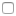 Interesse a predisporre il POSTER *Esplicitare l’interesse a predisporre il POSTER per l’esposizione e a essere attivamente coinvolto nelle fasi di organizzazione Interesse a essere presente a Milano per la giornata del FORUM *Esplicitare l’interesse a essere presente a Milano per la giornata del FORUM (nella seconda metà di gennaio 2016)Luogo e data Firma 